American Staffordshire Terrier Club of Victoria Inc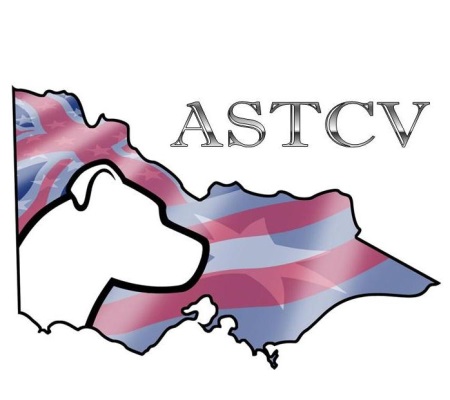 OPEN ENDURANCE TRIAL ENTRY FORM7.30am Sunday 28th August 2016SPRINGERS LEISURE CENTRE, 400 CHELTENHAM ROAD, KEYSBOROUGHOFFICIAL TRIAL ENTRY FORMOFFICIAL TRIAL ENTRY FORMOFFICIAL TRIAL ENTRY FORMOFFICIAL TRIAL ENTRY FORMOFFICIAL TRIAL ENTRY FORMOFFICIAL TRIAL ENTRY FORMOFFICIAL TRIAL ENTRY FORMOFFICIAL TRIAL ENTRY FORMOFFICIAL TRIAL ENTRY FORMOFFICIAL TRIAL ENTRY FORMOFFICIAL TRIAL ENTRY FORMOFFICIAL TRIAL ENTRY FORMOFFICIAL TRIAL ENTRY FORMOFFICIAL TRIAL ENTRY FORMOFFICIAL TRIAL ENTRY FORMOFFICIAL TRIAL ENTRY FORMOFFICIAL TRIAL ENTRY FORMOFFICIAL TRIAL ENTRY FORMOFFICIAL TRIAL ENTRY FORMOFFICIAL TRIAL ENTRY FORMOFFICIAL TRIAL ENTRY FORMOFFICIAL TRIAL ENTRY FORMOFFICIAL TRIAL ENTRY FORMOFFICIAL TRIAL ENTRY FORMOFFICIAL TRIAL ENTRY FORMBREED:BREED:BREED:NAME OF EXHIBIT:NAME OF EXHIBIT:NAME OF EXHIBIT:REGISTERED NUMBER:REGISTERED NUMBER:REGISTERED NUMBER:Details of the dog entered must be identical with the registration papers of the controlling body with whom the dog is registered.Details of the dog entered must be identical with the registration papers of the controlling body with whom the dog is registered.Details of the dog entered must be identical with the registration papers of the controlling body with whom the dog is registered.Details of the dog entered must be identical with the registration papers of the controlling body with whom the dog is registered.Details of the dog entered must be identical with the registration papers of the controlling body with whom the dog is registered.Details of the dog entered must be identical with the registration papers of the controlling body with whom the dog is registered.Details of the dog entered must be identical with the registration papers of the controlling body with whom the dog is registered.Details of the dog entered must be identical with the registration papers of the controlling body with whom the dog is registered.Details of the dog entered must be identical with the registration papers of the controlling body with whom the dog is registered.Details of the dog entered must be identical with the registration papers of the controlling body with whom the dog is registered.Details of the dog entered must be identical with the registration papers of the controlling body with whom the dog is registered.Details of the dog entered must be identical with the registration papers of the controlling body with whom the dog is registered.Details of the dog entered must be identical with the registration papers of the controlling body with whom the dog is registered.Details of the dog entered must be identical with the registration papers of the controlling body with whom the dog is registered.Details of the dog entered must be identical with the registration papers of the controlling body with whom the dog is registered.Details of the dog entered must be identical with the registration papers of the controlling body with whom the dog is registered.Details of the dog entered must be identical with the registration papers of the controlling body with whom the dog is registered.Details of the dog entered must be identical with the registration papers of the controlling body with whom the dog is registered.Details of the dog entered must be identical with the registration papers of the controlling body with whom the dog is registered.Details of the dog entered must be identical with the registration papers of the controlling body with whom the dog is registered.Details of the dog entered must be identical with the registration papers of the controlling body with whom the dog is registered.Details of the dog entered must be identical with the registration papers of the controlling body with whom the dog is registered.DATE OF BIRTH:DATE OF BIRTH:DATE OF BIRTH:SEX:SEX:BRED BY:BRED BY:BRED BY:PARTICIPATION:Day / Month / YearDay / Month / YearDay / Month / YearDay / Month / YearDay / Month / YearState Dog or BitchState Dog or BitchState Dog or BitchState Dog or BitchState Dog or BitchState Dog or BitchState Dog or BitchIf bred by Exhibitor, state EXHIf bred by Exhibitor, state EXHIf bred by Exhibitor, state EXHIf bred by Exhibitor, state EXHIf bred by Exhibitor, state EXHIf bred by Exhibitor, state EXHState Riding or RunningState Riding or RunningSIRE:SIRE:SIRE:SIRE REGISTERED NUMBER:SIRE REGISTERED NUMBER:SIRE REGISTERED NUMBER:SIRE REGISTERED NUMBER:SIRE REGISTERED NUMBER:DAM:DAM:DAM:DAM REGISTERED NUMBER:DAM REGISTERED NUMBER:DAM REGISTERED NUMBER:DAM REGISTERED NUMBER:DAM REGISTERED NUMBER:REGISTERED OWNER:REGISTERED OWNER:REGISTERED OWNER:REGISTERED OWNER:REGISTERED OWNER:DV MEMBERSHIP NUMBER:DV MEMBERSHIP NUMBER:DV MEMBERSHIP NUMBER:DV MEMBERSHIP NUMBER:DV MEMBERSHIP NUMBER:POSTAL ADDRESS:POSTAL ADDRESS:POSTAL ADDRESS:POSTAL ADDRESS:POSTAL ADDRESS:POST CODE:EMAIL ADDRESS:EMAIL ADDRESS:EMAIL ADDRESS:EMAIL ADDRESS:EMAIL ADDRESS:MOBILE NUMBER:RIDER OR RUNNERS NAME:RIDER OR RUNNERS NAME:RIDER OR RUNNERS NAME:RIDER OR RUNNERS NAME:RIDER OR RUNNERS NAME:DV MEMBERSHIP NUMBER:DV MEMBERSHIP NUMBER:DV MEMBERSHIP NUMBER:DV MEMBERSHIP NUMBER:EXHIBITORS DECLARATIONEXHIBITORS DECLARATIONEXHIBITORS DECLARATIONEXHIBITORS DECLARATIONEXHIBITORS DECLARATIONEXHIBITORS DECLARATIONEXHIBITORS DECLARATIONEXHIBITORS DECLARATIONEXHIBITORS DECLARATIONEXHIBITORS DECLARATIONEXHIBITORS DECLARATIONEXHIBITORS DECLARATIONEXHIBITORS DECLARATIONEXHIBITORS DECLARATIONEXHIBITORS DECLARATIONEXHIBITORS DECLARATIONEXHIBITORS DECLARATIONEXHIBITORS DECLARATIONEXHIBITORS DECLARATIONEXHIBITORS DECLARATIONEXHIBITORS DECLARATIONEXHIBITORS DECLARATIONEXHIBITORS DECLARATIONEXHIBITORS DECLARATIONEXHIBITORS DECLARATIONEXHIBITORS DECLARATIONEXHIBITORS DECLARATIONEXHIBITORS DECLARATIONEXHIBITORS DECLARATIONEXHIBITORS DECLARATIONEXHIBITORS DECLARATIONEXHIBITORS DECLARATIONEXHIBITORS DECLARATIONEXHIBITORS DECLARATIONEXHIBITORS DECLARATIONEXHIBITORS DECLARATIONEXHIBITORS DECLARATIONEXHIBITORS DECLARATIONEXHIBITORS DECLARATIONEXHIBITORS DECLARATIONEXHIBITORS DECLARATIONEXHIBITORS DECLARATIONEXHIBITORS DECLARATIONEXHIBITORS DECLARATIONEXHIBITORS DECLARATIONEXHIBITORS DECLARATIONEXHIBITORS DECLARATIONEXHIBITORS DECLARATIONEXHIBITORS DECLARATIONEXHIBITORS DECLARATIONI hereby apply to enter the foregoing exhibit in terms of and upon the conditions set out in the Association Constitution Rules and I hereby apply to enter the foregoing exhibit in terms of and upon the conditions set out in the Association Constitution Rules and I hereby apply to enter the foregoing exhibit in terms of and upon the conditions set out in the Association Constitution Rules and I hereby apply to enter the foregoing exhibit in terms of and upon the conditions set out in the Association Constitution Rules and I hereby apply to enter the foregoing exhibit in terms of and upon the conditions set out in the Association Constitution Rules and I hereby apply to enter the foregoing exhibit in terms of and upon the conditions set out in the Association Constitution Rules and I hereby apply to enter the foregoing exhibit in terms of and upon the conditions set out in the Association Constitution Rules and I hereby apply to enter the foregoing exhibit in terms of and upon the conditions set out in the Association Constitution Rules and I hereby apply to enter the foregoing exhibit in terms of and upon the conditions set out in the Association Constitution Rules and I hereby apply to enter the foregoing exhibit in terms of and upon the conditions set out in the Association Constitution Rules and I hereby apply to enter the foregoing exhibit in terms of and upon the conditions set out in the Association Constitution Rules and I hereby apply to enter the foregoing exhibit in terms of and upon the conditions set out in the Association Constitution Rules and I hereby apply to enter the foregoing exhibit in terms of and upon the conditions set out in the Association Constitution Rules and I hereby apply to enter the foregoing exhibit in terms of and upon the conditions set out in the Association Constitution Rules and I hereby apply to enter the foregoing exhibit in terms of and upon the conditions set out in the Association Constitution Rules and I hereby apply to enter the foregoing exhibit in terms of and upon the conditions set out in the Association Constitution Rules and I hereby apply to enter the foregoing exhibit in terms of and upon the conditions set out in the Association Constitution Rules and I hereby apply to enter the foregoing exhibit in terms of and upon the conditions set out in the Association Constitution Rules and I hereby apply to enter the foregoing exhibit in terms of and upon the conditions set out in the Association Constitution Rules and I hereby apply to enter the foregoing exhibit in terms of and upon the conditions set out in the Association Constitution Rules and I hereby apply to enter the foregoing exhibit in terms of and upon the conditions set out in the Association Constitution Rules and I hereby apply to enter the foregoing exhibit in terms of and upon the conditions set out in the Association Constitution Rules and I hereby apply to enter the foregoing exhibit in terms of and upon the conditions set out in the Association Constitution Rules and I hereby apply to enter the foregoing exhibit in terms of and upon the conditions set out in the Association Constitution Rules and I hereby apply to enter the foregoing exhibit in terms of and upon the conditions set out in the Association Constitution Rules and Regulations by which I agree to be bound, and I hereby certify to the correctness of the particulars enclosed hereon.Regulations by which I agree to be bound, and I hereby certify to the correctness of the particulars enclosed hereon.Regulations by which I agree to be bound, and I hereby certify to the correctness of the particulars enclosed hereon.Regulations by which I agree to be bound, and I hereby certify to the correctness of the particulars enclosed hereon.Regulations by which I agree to be bound, and I hereby certify to the correctness of the particulars enclosed hereon.Regulations by which I agree to be bound, and I hereby certify to the correctness of the particulars enclosed hereon.Regulations by which I agree to be bound, and I hereby certify to the correctness of the particulars enclosed hereon.Regulations by which I agree to be bound, and I hereby certify to the correctness of the particulars enclosed hereon.Regulations by which I agree to be bound, and I hereby certify to the correctness of the particulars enclosed hereon.Regulations by which I agree to be bound, and I hereby certify to the correctness of the particulars enclosed hereon.Regulations by which I agree to be bound, and I hereby certify to the correctness of the particulars enclosed hereon.Regulations by which I agree to be bound, and I hereby certify to the correctness of the particulars enclosed hereon.Regulations by which I agree to be bound, and I hereby certify to the correctness of the particulars enclosed hereon.Regulations by which I agree to be bound, and I hereby certify to the correctness of the particulars enclosed hereon.Regulations by which I agree to be bound, and I hereby certify to the correctness of the particulars enclosed hereon.Regulations by which I agree to be bound, and I hereby certify to the correctness of the particulars enclosed hereon.Regulations by which I agree to be bound, and I hereby certify to the correctness of the particulars enclosed hereon.Regulations by which I agree to be bound, and I hereby certify to the correctness of the particulars enclosed hereon.Regulations by which I agree to be bound, and I hereby certify to the correctness of the particulars enclosed hereon.Regulations by which I agree to be bound, and I hereby certify to the correctness of the particulars enclosed hereon.Regulations by which I agree to be bound, and I hereby certify to the correctness of the particulars enclosed hereon.Regulations by which I agree to be bound, and I hereby certify to the correctness of the particulars enclosed hereon.Regulations by which I agree to be bound, and I hereby certify to the correctness of the particulars enclosed hereon.Regulations by which I agree to be bound, and I hereby certify to the correctness of the particulars enclosed hereon.Regulations by which I agree to be bound, and I hereby certify to the correctness of the particulars enclosed hereon.I AGREE TO THE DECLARATION:I AGREE TO THE DECLARATION:I AGREE TO THE DECLARATION:I AGREE TO THE DECLARATION:I AGREE TO THE DECLARATION:I AGREE TO THE DECLARATION:I AGREE TO THE DECLARATION:YesYesYesNoNo(Please X the relevant box)(Please X the relevant box)(Please X the relevant box)(Please X the relevant box)(Please X the relevant box)(Please X the relevant box)(Please X the relevant box)(Please X the relevant box)(Please X the relevant box)(Please X the relevant box)PAYMENT DETAILSPAYMENT DETAILSPAYMENT DETAILSPAYMENT DETAILSPAYMENT DETAILSPAYMENT DETAILSPAYMENT DETAILSPAYMENT DETAILSPAYMENT DETAILSPAYMENT DETAILSPAYMENT DETAILSPAYMENT DETAILSPAYMENT DETAILSPAYMENT DETAILSPAYMENT DETAILSPAYMENT DETAILSPAYMENT DETAILSPAYMENT DETAILSPAYMENT DETAILSPAYMENT DETAILSPAYMENT DETAILSPAYMENT DETAILSPAYMENT DETAILSPAYMENT DETAILSPAYMENT DETAILSSunday 28th August 2016 and will be capped at 20 entries.Sunday 28th August 2016 and will be capped at 20 entries.Sunday 28th August 2016 and will be capped at 20 entries.Sunday 28th August 2016 and will be capped at 20 entries.Sunday 28th August 2016 and will be capped at 20 entries.Sunday 28th August 2016 and will be capped at 20 entries.Sunday 28th August 2016 and will be capped at 20 entries.Sunday 28th August 2016 and will be capped at 20 entries.Sunday 28th August 2016 and will be capped at 20 entries.Sunday 28th August 2016 and will be capped at 20 entries.Sunday 28th August 2016 and will be capped at 20 entries.Sunday 28th August 2016 and will be capped at 20 entries.Sunday 28th August 2016 and will be capped at 20 entries.Sunday 28th August 2016 and will be capped at 20 entries.Sunday 28th August 2016 and will be capped at 20 entries.Sunday 28th August 2016 and will be capped at 20 entries.Sunday 28th August 2016 and will be capped at 20 entries.Sunday 28th August 2016 and will be capped at 20 entries.Sunday 28th August 2016 and will be capped at 20 entries.Sunday 28th August 2016 and will be capped at 20 entries.Sunday 28th August 2016 and will be capped at 20 entries.Sunday 28th August 2016 and will be capped at 20 entries.Sunday 28th August 2016 and will be capped at 20 entries.Sunday 28th August 2016 and will be capped at 20 entries.Sunday 28th August 2016 and will be capped at 20 entries.CHEQUE OR MONEY ORDERCHEQUE OR MONEY ORDERCHEQUE OR MONEY ORDERCHEQUE OR MONEY ORDERCHEQUE OR MONEY ORDERCHEQUE OR MONEY ORDERPlease print this completed form and email or mail to the Trial Secretary along with your cheque or money order.Please print this completed form and email or mail to the Trial Secretary along with your cheque or money order.Please print this completed form and email or mail to the Trial Secretary along with your cheque or money order.Please print this completed form and email or mail to the Trial Secretary along with your cheque or money order.Please print this completed form and email or mail to the Trial Secretary along with your cheque or money order.Please print this completed form and email or mail to the Trial Secretary along with your cheque or money order.Please print this completed form and email or mail to the Trial Secretary along with your cheque or money order.Please print this completed form and email or mail to the Trial Secretary along with your cheque or money order.Please print this completed form and email or mail to the Trial Secretary along with your cheque or money order.Please print this completed form and email or mail to the Trial Secretary along with your cheque or money order.Please print this completed form and email or mail to the Trial Secretary along with your cheque or money order.Please print this completed form and email or mail to the Trial Secretary along with your cheque or money order.Please print this completed form and email or mail to the Trial Secretary along with your cheque or money order.Please print this completed form and email or mail to the Trial Secretary along with your cheque or money order.Please print this completed form and email or mail to the Trial Secretary along with your cheque or money order.Please print this completed form and email or mail to the Trial Secretary along with your cheque or money order.Please print this completed form and email or mail to the Trial Secretary along with your cheque or money order.Please print this completed form and email or mail to the Trial Secretary along with your cheque or money order.Please print this completed form and email or mail to the Trial Secretary along with your cheque or money order.Please print this completed form and email or mail to the Trial Secretary along with your cheque or money order.Please print this completed form and email or mail to the Trial Secretary along with your cheque or money order.Please print this completed form and email or mail to the Trial Secretary along with your cheque or money order.Please print this completed form and email or mail to the Trial Secretary along with your cheque or money order.Please print this completed form and email or mail to the Trial Secretary along with your cheque or money order.Please print this completed form and email or mail to the Trial Secretary along with your cheque or money order.CHEQUE PAYABLE TO:CHEQUE PAYABLE TO:CHEQUE PAYABLE TO:CHEQUE PAYABLE TO:CHEQUE PAYABLE TO:CHEQUE PAYABLE TO:American Staffordshire Terrier Club of Victoria IncAmerican Staffordshire Terrier Club of Victoria IncAmerican Staffordshire Terrier Club of Victoria IncAmerican Staffordshire Terrier Club of Victoria IncAmerican Staffordshire Terrier Club of Victoria IncAmerican Staffordshire Terrier Club of Victoria IncAmerican Staffordshire Terrier Club of Victoria IncAmerican Staffordshire Terrier Club of Victoria IncAmerican Staffordshire Terrier Club of Victoria IncAmerican Staffordshire Terrier Club of Victoria IncAmerican Staffordshire Terrier Club of Victoria IncAmerican Staffordshire Terrier Club of Victoria IncAmerican Staffordshire Terrier Club of Victoria IncAmerican Staffordshire Terrier Club of Victoria IncAmerican Staffordshire Terrier Club of Victoria IncAmerican Staffordshire Terrier Club of Victoria IncAmerican Staffordshire Terrier Club of Victoria IncAmerican Staffordshire Terrier Club of Victoria IncAmerican Staffordshire Terrier Club of Victoria IncPOSTAL ADDRESS:POSTAL ADDRESS:POSTAL ADDRESS:POSTAL ADDRESS:POSTAL ADDRESS:POSTAL ADDRESS:PO Box 8068, Carrum Downs VIC 3201PO Box 8068, Carrum Downs VIC 3201PO Box 8068, Carrum Downs VIC 3201PO Box 8068, Carrum Downs VIC 3201PO Box 8068, Carrum Downs VIC 3201PO Box 8068, Carrum Downs VIC 3201PO Box 8068, Carrum Downs VIC 3201PO Box 8068, Carrum Downs VIC 3201PO Box 8068, Carrum Downs VIC 3201PO Box 8068, Carrum Downs VIC 3201PO Box 8068, Carrum Downs VIC 3201PO Box 8068, Carrum Downs VIC 3201PO Box 8068, Carrum Downs VIC 3201PO Box 8068, Carrum Downs VIC 3201PO Box 8068, Carrum Downs VIC 3201PO Box 8068, Carrum Downs VIC 3201PO Box 8068, Carrum Downs VIC 3201PO Box 8068, Carrum Downs VIC 3201PO Box 8068, Carrum Downs VIC 3201DIRECT DEPOSITDIRECT DEPOSITDIRECT DEPOSITDIRECT DEPOSITDIRECT DEPOSITDIRECT DEPOSITEmail this completed form to the Trial Secretary and deposit to the Commonwealth Bank placing your name and ET as the description.Email this completed form to the Trial Secretary and deposit to the Commonwealth Bank placing your name and ET as the description.Email this completed form to the Trial Secretary and deposit to the Commonwealth Bank placing your name and ET as the description.Email this completed form to the Trial Secretary and deposit to the Commonwealth Bank placing your name and ET as the description.Email this completed form to the Trial Secretary and deposit to the Commonwealth Bank placing your name and ET as the description.Email this completed form to the Trial Secretary and deposit to the Commonwealth Bank placing your name and ET as the description.Email this completed form to the Trial Secretary and deposit to the Commonwealth Bank placing your name and ET as the description.Email this completed form to the Trial Secretary and deposit to the Commonwealth Bank placing your name and ET as the description.Email this completed form to the Trial Secretary and deposit to the Commonwealth Bank placing your name and ET as the description.Email this completed form to the Trial Secretary and deposit to the Commonwealth Bank placing your name and ET as the description.Email this completed form to the Trial Secretary and deposit to the Commonwealth Bank placing your name and ET as the description.Email this completed form to the Trial Secretary and deposit to the Commonwealth Bank placing your name and ET as the description.Email this completed form to the Trial Secretary and deposit to the Commonwealth Bank placing your name and ET as the description.Email this completed form to the Trial Secretary and deposit to the Commonwealth Bank placing your name and ET as the description.Email this completed form to the Trial Secretary and deposit to the Commonwealth Bank placing your name and ET as the description.Email this completed form to the Trial Secretary and deposit to the Commonwealth Bank placing your name and ET as the description.Email this completed form to the Trial Secretary and deposit to the Commonwealth Bank placing your name and ET as the description.Email this completed form to the Trial Secretary and deposit to the Commonwealth Bank placing your name and ET as the description.Email this completed form to the Trial Secretary and deposit to the Commonwealth Bank placing your name and ET as the description.Email this completed form to the Trial Secretary and deposit to the Commonwealth Bank placing your name and ET as the description.Email this completed form to the Trial Secretary and deposit to the Commonwealth Bank placing your name and ET as the description.Email this completed form to the Trial Secretary and deposit to the Commonwealth Bank placing your name and ET as the description.Email this completed form to the Trial Secretary and deposit to the Commonwealth Bank placing your name and ET as the description.Email this completed form to the Trial Secretary and deposit to the Commonwealth Bank placing your name and ET as the description.Email this completed form to the Trial Secretary and deposit to the Commonwealth Bank placing your name and ET as the description.EMAIL:EMAIL:EMAIL:EMAIL:EMAIL:EMAIL:amstaffclubofvic@gmail.comamstaffclubofvic@gmail.comamstaffclubofvic@gmail.comamstaffclubofvic@gmail.comamstaffclubofvic@gmail.comamstaffclubofvic@gmail.comamstaffclubofvic@gmail.comamstaffclubofvic@gmail.comamstaffclubofvic@gmail.comamstaffclubofvic@gmail.comamstaffclubofvic@gmail.comamstaffclubofvic@gmail.comamstaffclubofvic@gmail.comamstaffclubofvic@gmail.comamstaffclubofvic@gmail.comamstaffclubofvic@gmail.comamstaffclubofvic@gmail.comamstaffclubofvic@gmail.comamstaffclubofvic@gmail.comACCOUNT NAME:ACCOUNT NAME:ACCOUNT NAME:ACCOUNT NAME:ACCOUNT NAME:ACCOUNT NAME:ASTCV IncASTCV IncASTCV IncASTCV IncASTCV IncASTCV IncASTCV IncASTCV IncASTCV IncASTCV IncASTCV IncASTCV IncASTCV IncASTCV IncASTCV IncASTCV IncASTCV IncASTCV IncASTCV IncBSB NUMBER:BSB NUMBER:BSB NUMBER:BSB NUMBER:BSB NUMBER:BSB NUMBER:063158063158063158063158063158063158063158063158063158063158063158063158063158063158063158063158063158063158063158ACCOUNT NUMBER:ACCOUNT NUMBER:ACCOUNT NUMBER:ACCOUNT NUMBER:ACCOUNT NUMBER:ACCOUNT NUMBER:10274501102745011027450110274501102745011027450110274501102745011027450110274501102745011027450110274501102745011027450110274501102745011027450110274501ENTRY FEESENTRY FEESENTRY FEESENTRY FEESENTRY FEESENTRY FEESEntry fees include the DOGS Victoria Levy and Catalogue. (Please X the relevant box)Entry fees include the DOGS Victoria Levy and Catalogue. (Please X the relevant box)Entry fees include the DOGS Victoria Levy and Catalogue. (Please X the relevant box)Entry fees include the DOGS Victoria Levy and Catalogue. (Please X the relevant box)Entry fees include the DOGS Victoria Levy and Catalogue. (Please X the relevant box)Entry fees include the DOGS Victoria Levy and Catalogue. (Please X the relevant box)Entry fees include the DOGS Victoria Levy and Catalogue. (Please X the relevant box)Entry fees include the DOGS Victoria Levy and Catalogue. (Please X the relevant box)Entry fees include the DOGS Victoria Levy and Catalogue. (Please X the relevant box)Entry fees include the DOGS Victoria Levy and Catalogue. (Please X the relevant box)Entry fees include the DOGS Victoria Levy and Catalogue. (Please X the relevant box)Entry fees include the DOGS Victoria Levy and Catalogue. (Please X the relevant box)Entry fees include the DOGS Victoria Levy and Catalogue. (Please X the relevant box)Entry fees include the DOGS Victoria Levy and Catalogue. (Please X the relevant box)Entry fees include the DOGS Victoria Levy and Catalogue. (Please X the relevant box)Entry fees include the DOGS Victoria Levy and Catalogue. (Please X the relevant box)Entry fees include the DOGS Victoria Levy and Catalogue. (Please X the relevant box)Entry fees include the DOGS Victoria Levy and Catalogue. (Please X the relevant box)Entry fees include the DOGS Victoria Levy and Catalogue. (Please X the relevant box)Entry fees include the DOGS Victoria Levy and Catalogue. (Please X the relevant box)Entry fees include the DOGS Victoria Levy and Catalogue. (Please X the relevant box)Entry fees include the DOGS Victoria Levy and Catalogue. (Please X the relevant box)Entry fees include the DOGS Victoria Levy and Catalogue. (Please X the relevant box)Entry fees include the DOGS Victoria Levy and Catalogue. (Please X the relevant box)Entry fees include the DOGS Victoria Levy and Catalogue. (Please X the relevant box)$35 for ASTCV Members$35 for ASTCV Members$35 for ASTCV Members$35 for ASTCV Members$35 for ASTCV Members$40 for Non-Members$40 for Non-Members$40 for Non-Members$40 for Non-Members$40 for Non-Members$40 for Non-Members$40 for Non-Members$40 for Non-Members$40 for Non-Members$40 for Non-Members$40 for Non-Members$40 for Non-Members$40 for Non-Members$40 for Non-Members$40 for Non-Members$40 for Non-MembersOFFICE USEOFFICE USEOFFICE USEOFFICE USEOFFICE USEOFFICE USEOFFICE USEOFFICE USEOFFICE USEOFFICE USEOFFICE USEOFFICE USEOFFICE USEOFFICE USEOFFICE USEOFFICE USEOFFICE USEOFFICE USEOFFICE USEOFFICE USEOFFICE USEOFFICE USEOFFICE USEOFFICE USEOFFICE USEPAYMENT DATE:PAYMENT DATE:PAYMENT DATE:PAYMENT DATE:PAYMENT TYPE:PAYMENT TYPE:PAYMENT TYPE:PAYMENT TYPE:PAYMENT TYPE:CATALOGUE NUMBER:CATALOGUE NUMBER:CATALOGUE NUMBER: